Zestawienie liczby złożonych wniosków i zrealizowanych przedsięwzięć na terenie Gminy Brochów w ramach Programu ,,Czyste Powietrze”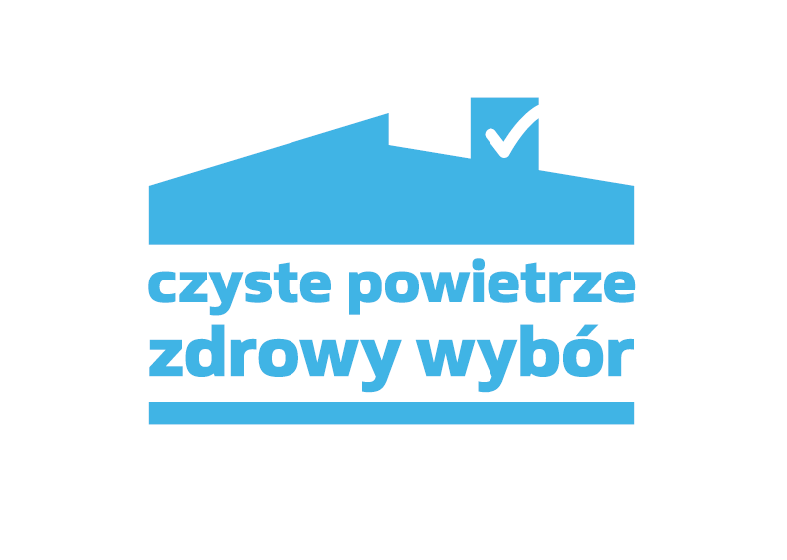 - stan od początku trwania Programu do dnia 30.06.2023 roku.- liczba złożonych wniosków o dofinansowanie – 135 szt.- liczba zawartych umów o dofinansowanie – 115 szt.- liczba zrealizowanych przedsięwzięć – 67 szt. - kwoty wypłaconych dotacji dla przedsięwzięć z terenu    Gminy Brochów – 960311,07 zł.Informacje zawarte w zestawieniu opracowane zostały na podstawie danych z Wojewódzkiego Funduszu Ochrony Środowiska i Gospodarki Wodnej w Warszawie.